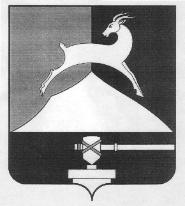 Администрация Усть-Катавского городского округаЧелябинской областиПОСТАНОВЛЕНИЕОт 30.11.2018 г.    		                                                                         № 2117О внесении изменений в постановление администрации Усть-Катавского городского округа от 25.06.2018 г. № 930  «Об утверждении административного регламентапредоставления муниципальной услуги«Прием заявлений, постановка на учети зачисление детей в образовательные учреждения, осуществляющие образовательную деятельность по программам дошкольного образования, присмотр и уход за детьми»в муниципальных дошкольных образовательныхучреждениях Усть-Катавского городского округа    Руководствуясь Федеральным законом от 06.10.2003 г. №131-ФЗ «Об общих принципах организации местного самоуправления в Российской Федерации», Федеральным законом от 27.07.2010 г. №210-ФЗ «Об организации предоставления государственных и муниципальных услуг», Распоряжением Правительства Российской Федерации от 25.04.2011 г. №729-р «Об утверждении перечня услуг, оказываемых государственными и муниципальными учреждениями и другими организациями, в которых размещается государственное задание (заказ) или муниципальное задание (заказ), подлежащих включению в реестры государственных или муниципальных услуг и предоставляемых в электронной форме», Уставом Усть-Катавского городского округа, постановлением администрации Усть-Катавского городского округа от 24.06.2011г. №660 «Об утверждении порядка разработки и утверждения административных регламентов предоставления  муниципальных услуг органами администрации, муниципальными предприятиями и учреждениями Усть-Катавского городского округа»,администрация Усть-Катавского городского округа ПОСТАНОВЛЯЕТ:Внести в постановление администрации Усть-Катавского городского округа от 25.06.2018 г. № 930 «Об утверждении административного регламента предоставления муниципальной услуги «Прием заявлений, постановка на учет и зачисление детей в образовательные учреждения, осуществляющие образовательную деятельность по программам дошкольного образования, присмотр и уход за детьми» следующие изменения: 1.1. Подпункт 3 пункта 9 Раздела II «Стандарт предоставления муниципальной услуги» читать в следующей редакции:«Комплектование групп компенсирующей, оздоровительной или комбинированной направленности осуществляется в течение всего года на свободные места на основании рекомендаций ПМПК - в течение одного месяца со дня поступления сведений о наличии свободных мест в соответствующем дошкольном образовании».           1.2. Пункт 10 Раздела II «Стандарт предоставления муниципальной услуги читать в следующей редакции:«Родителю (законному представителю) необходимо предоставить направление в дошкольное образовательное учреждение в течение 14 календарных дней с момента получения. Руководителю ДОУ в течение трех рабочих дней после заключения договора об образовании необходимо издать распорядительный акт о зачислении ребенка в дошкольное образовательное учреждение».  1.3. Пункт 27 Раздела III «Состав, последовательность и сроки выполнения административных процедур по предоставлению муниципальной услуги, требования к порядку их выполнения, в том числе особенности выполнения административных процедур в электронной форме» читать в следующей редакции:  «Предоставление муниципальной услуги включает в себя следующие административные процедуры:1) постановка ребенка на учет либо мотивированный отказ в постановке ребенка на учет;2) выделение места в ДОУ в периоды:- массового комплектования ДОУ;- текущего комплектования ДОУ».1.4. Приложение 3 «Блок-схема предоставления муниципальной услуги «Прием заявлений, постановка на учет и зачисление детей в образовательные учреждения, осуществляющие образовательную деятельность по программам дошкольного образования, присмотр и уход за детьми» читать в новой редакции согласно Приложению.2. Управлению образования администрации Усть-Катавского городского округа (Ивановой Е.В.) обеспечить выполнение административного регламента предоставления муниципальной услуги «Прием заявлений, постановка на учет и зачисление детей в образовательные учреждения, осуществляющие образовательную деятельность по программам дошкольного образования, присмотр и уход за детьми» в муниципальных дошкольных образовательных учреждениях Усть-Катавского городского округа.3. Общему отделу администрации Усть-Катавского городского округа (Толоконникова О.Л.) разместить постановление на официальном сайте администрации www.ukgo.su.4. Контроль за выполнением настоящего постановления возложить на первого заместителя главы городского округа по вопросам социально-культурной политики, охраны здоровья населения Пульдяева С.Н. Глава Усть-Катавского городского округа                      С.Д.СемковБлок-схема предоставления муниципальной услуги«Прием заявлений, постановка на учет и зачисление детей в образовательные учреждения, осуществляющие образовательную деятельность по программам дошкольного образования, присмотр и уход за детьми»